МБОУ «Коношская СШ»Подготовила: учитель Сандул О.А.п.Коноша, 2019Цель: знакомство первоклассников с учителем и друг с другом;Задачи:поздравить детей с первым учебным днём;обобщить представления детей о школе;вызвать интерес к школе, классу;активизировать познавательные способности учащихся;способствовать развитию речи, мышления, внимания, памяти, мелкой моторики и координации движений руки, зрительного восприятия;воспитывать культуру поведения.Оборудование:  экран+проектер (презентация), свидетельства первоклассников, бейджики с именами, корзинка с яблоками (+ленточки)Ход урокаУчитель: Вот осень на дворе.Птицы к югу полетели.Значит, время детвореКнижки складывать в портфели.В первый раз заходят в классПервоклашки-новосёлы.Оторвать не могут глазОт просторной светлой школы.Все за парты. Вот тетрадь.Взяли в руки ручки смело...Хватит бегать и играть,Мы займёмся взрослым делом!Пусть нас спросят у доски -Всем мы с гордостью ответим:МЫ ТЕПЕРЬ УЧЕНИКИ,А НЕ МАЛЕНЬКИЕ ДЕТИ!(Татьяна Бокова)- Здравствуйте, мальчишки и девчонки, а также их родители, бабушки и дедушки! Какие вы все красивые, нарядные! Прям глаз не оторвать! А все почему?! - Сегодня у нас большой праздник – День Знаний. Вы собрались на первый школьный урок, чтобы познакомится со своей школой,  со мной, вашей первой учительницей, и узнать своих будущих одноклассников. - Ну, а теперь, нам пора познакомиться. Меня зовут Олеся Александровна. Я – ваша первая учительница. Вместе с вами я буду целых 4 года.  Давайте вместе повторим моё имя на счёт 3-4 (дети повторяют). А ваши имена написаны у вас на бейджиках-листочках (у детей на булавочках  пристёгнуты бумажные листочки, подготовленные мною заранее, на которых написаны их имена). Я обязательно скоро  вас запомню!Повернитесь все друг к другу,Представьтесь и пожмите руку.Руки вверх все поднимитеИ вверху пошевелите.Крикнем весело: "Ура!"Игры начинать пора!- А кто знает, чему учат в школе? (Дети дают свои ответы.)- Правильно, в школе учат и писать, и читать, и рисовать, и дружить, и уважать друг друга и еще многому хорошему и полезному.- А как называется комната, в которой вы находитесь? (Класс.)- Посмотрите вокруг себя. Какой красивый и уютный кабинет вас ждет. Думаю, что учиться в таком кабинете будет очень приятно вам всем. Мы всегда должны соблюдать чистоту не только в нашем кабинете, но и во всей школе. Согласны?  А сделать это нам поможет игра «да-нет». Внимательно послушайте вопросы и дайте правильный ответ: либо – «да», либо – «нет».Будем входить в класс в грязной обуви? (Нет.)Будем вытирать руки о  шторы? (Нет.)Можно писать прямо на стенах? (Нет.)Нужно носить сменную обувь? (Да.)Нужно драться на переменах? (Нет.)Будем опаздывать на урок? (Нет.)Будем стараться хорошо учиться? (Да.)- Вы сегодня переступили порог школы и отправляетесь в увлекательное, хотя порою и трудное путешествие в волшебную страну – Страну Знаний!- Скажите, без чего нельзя приходить в школу и отправляться в путешествие? (Без портфеля)- Конечно! Вы вчера вечер собрали свой портфель вместе с мамой. И в дальнейшей школьной жизни будете каждый вечер готовить его, чтоб с утра спокойно проснуться и пойти в школу. - Сейчас мы проверим, как вы собирались. Встаньте около своих парт. (дети должны отвечать "Да" (хлопать) или "Нет" (топать))На дно кладем кулек конфет? (ДА)А милицейский пистолет? (НЕТ)Туда положим винегрет? (НЕТ)А может быть, улыбок свет? (ДА)Положим спелый апельсин? (ДА)А продуктовый магазин? (НЕТ)Цветов корзину для друзей? (ДА)А разноцветных кренделей? (ДА)Салат положим в сумку? (НЕТ)Кладем улыбку и успех? (ДА)Задорный детский звонкий смех? (ДА)- Отлично справились с заданием!- Итак,  мы отправляемся в первое ваше путешествие в Страну Знаний. А поедем мы на волшебном поезде - вот он (на доске СЛАЙД)  (звук поезда)-В поезд можете садиться,Этот поезд быстро мчится:От границы до границы-По степям до синих горНа зелёный семафор.В  школу он спешит сейчасК нам на праздник в светлый класс!Так садись в счастливый поездИ помчим от А до Я.Очень нравится нам скорость,Доброго пути, друзья!- Сейчас мы с вами соберем наш собственный поезд, а заодно познакомимся! Игра «Поезд знакомств»- Первый ученик изображает  движение поезда, затем  подходит ко второму и называет своё имя. Вагоновожатый и один пассажир, обхватив друг друга за талию,  образуют поезд, «проезжают» круг. И так далее.- По этой волшебной стране могут путешествовать только школьники. В путешествии надо соблюдать правила. Какие? Послушайте внимательно.Ну, ребята, чур, молчок!Начинается урок.Чтобы стать учеником,Нужно помнить  вот о чем.На уроке ты сидишьТихо, тихо, словно мышь.Спинка прямо у тебя, Это делайте как я.Руки мы вот так кладемИ заданий дальше ждем.Если хочешь ты сказать,Или выйти, или встать, Надо руку так держать.- Замечательно, запомнили? Учитель:  Наш поезд быстро мчится. И, вот уже  домчался до Океана. А что же это за океан? - Океан Знаний.- И нас приветствует самый активный и дружелюбный житель океана – ДЕЛЬФИНЧИК! Он приготовил вам загадки! Умеете отгадывать загадки? Вот сейчас мы и посмотрим.Рисовать умеет нашДеревянный … (карандаш).Вдруг прямою станет змейка,Если есть в руках  … (линейка).Не на стенах в нашем доме –Я рисую всё в … (альбоме).В альбоме буду рисовать,А для письма нужна  …  (тетрадь).Я рисовал, а тут Маринка!Сотрёт ненужный штрих  … (резинка).Отгадай, что за вещица –Острый клювик, а не птица.Этим клювиком онаСеет, сеет семена.Не на поле, не на грядке,На листках твоей тетрадки! (Ручка).На ноге стоит одной, Крутит-вертит головой, Нам показывая страны, Реки, горы, океаны. (Глобус).Новый дом несу в руке,Дверца дома на замке.Тут жильцы бумажные,Все ужасно важные. (Портфель).- Молодцы! Нужны эти вещи для школы? Это ваши главные помощники в учёбе, и они должны быть аккуратно сложены как в портфеле, так и у вас на парте. Перед уроками портфель необходимо поставить на стул, раскрыть, достать школьные принадлежности, затем портфель закрыть и убрать.Учитель:  Утром в школу приходиться рано вставать, а так хочется полежать лишнюю минутку... А потом, чтобы не опоздать на урок, приходится бежать до школы...Вот вам задание: оббежать вокруг стула с ранцем, передать его другому и т.д.Эстафета «Бегом в школу»- Ну что ж! мчит дальше наш поезд по Стране Знаний! И перед нами Лес умений!- Ребята,  здесь нас встречает мудрая СОВА, она  приготовила вам подарок, но он находится на другом краю леса. Что надо сделать, чтоб добраться до другого края? (перейти лес)- А в этом вам помогут цифры! Они перепутаны! И их нужно записть в правильном порядке! Кто сможет?!Ребята записывают цифры на доске от 0 до 10. - Ну вот мы и преодолели испытание! Как думаете, какой подарок может подарить мудрая Сова? Конечно, учебники! - учебники – ваши верные друзья. Они о многом могут рассказать, многому научить.- Как нужно обращаться с учебником, книгой? Ребята рассказывают правила обращения с книгами- А нас все дальше везет поезд. И прибыли мы в Поле сообразительности!- Ребята, а смотрите, кто к нам пришел. Кто это? (Незнайка)- Незнайка говорит, что в школе нужно не только учиться, но и отдыхать. А вы с ним согласны?- Сейчас я буду читать вам стихотворение, а вы будете произносить «и я» там, где это нужно. Давайте для начала хором порепетируем, три-четыре: «И я! И я! И я!». Будьте внимательны!Все домашние заданьяБуду четко выполнять.На урок без опозданьяБуду утром прибегать. (Дети)Дома ручку не забудуИ тетрадь, и карандаш.А забыл - реветь я будуНа весь класс, на весь этаж.На уроках обещаюНе шуметь и не болтать.Ну а раз ответ я знаю,Буду руку поднимать. (Дети)А во время переменыОбещаю не шуметь,Не сбивать людей и стены,Не толкаться, как медведь. (Дети)Буду ловким, буду смелым,Буду я в футбол играть.Значит, буду то и делоМячик в окна забивать. Буду умным и веселым,Делать добрые дела,Чтоб меня большая школаКак родного, приняла. (Дети)- Вы немножечко устали, теперь давайте отдохнём, потанцуем. Встали на ножки. Слушаем песенку и повторяем за мной движения. (Вперед четыре шага)- Ребята, посмотрите, куда мы прибыли?  - Наконец то мы достигли пункта назначения – Страны Знаний!- Здесь нас ждет сказочный герой. Кто знает, как его зовут? (Знайка)Он предлагает вам поиграть в игру «Доскажи словечко». Я читаю, а вы продолжаете.- Сено хоботом берёт толстокожий …(слон).- Кто любит по веткам носиться? Конечно, рыжая …(белка).- В чаще, голову задрав, воет с голоду …(волк).- Кто в машине знает толк? Косолапый бурый …(медведь).- На заборе поутру любит кукарекать …(петух).- Умнички! Я не ожидала, что вы такие внимательные. Ведь внимательность – самое главное качество для ученика!- Знайка приготовил для вас подарки. Игр весёлых и занятий! Успевать по всем предметам!Ты сегодня первоклассник,Вот тебе диплом за это!- Сегодня каждый из вас получит от Знайки и от меня диплом первоклассника!- Чтобы не забыть все правила поведения в школе, чтобы хорошо учиться, мы с вами, ребята, произнесём сейчас клятву первоклассников. Вы будете говорить всего одно слово «Клянемся», когда я дам вам знак. Готовы?! Мы, ученики  1 «Д» класса,Клянемся и обещаем:В учебном году не лениться, КЛЯНЕМСЯ!Стараться прилежно учиться, КЛЯНЕМСЯ!К вершинам знаний стремиться, КЛЯНЕМСЯ!Результатов высоких добиться, КЛЯНЕМСЯ!- Ваши старания никогда не останутся без внимания самых близких людей, ваших замечательных родителей. Уважаемые родители, для вас сегодня я подготовила вот такое напутствие:Трудно детей своих воспитать, Многое нужно для этого знать. Родителям я хочу пожелать: Детям всегда во всем помогать, В школу с утра ребенка собрать, Напутствия добрые вовремя дать, Умную книжку успеть прочитать, А в выходной не забыть погулять, Чтобы болезней всех избежать, Надо еще детей закалять, Собрания также все посещать, Школе по мере сил  помогать. А главное – без сомненья –Желаю я вам терпенья!- А теперь прошу наших родителей дать свою клятву! (Шесть родителей читают заранее подготовленное обещание, а все остальные родители отвечают хором: «Да!»)Детям в учебе поможем всегдаЧтобы детьми была школа горда! (Да!)Нас не пугает задач чехарда!Формулы вспомнить для нас ерунда. (Да!)Клянемся детей не ругать никогда.Только слегка пожурить иногда. (Да!)Будем спокойны, как в речке вода,Мудрыми будем, как в небе звезда (Да!)Будем вставать по утрам в холодаЧтобы успеть и туда и сюда. (Да!)Когда завершится учебы страда,Вместе с детьми погуляем тогда (Да!)- Родители клятву давали, теперь осталось дать клятву мне, вашей учительнице. Вот какая моя учительская клятва:Клянусь:•	Детей ваших буду стараться так обучать,Чтобы они могли много узнать.•	Учеников своих не обижать,Мальчишкам, девчонкам – всем помогать.•	Любимчиков в классе не заводить,Детей одинаково, равно любить.•	Всех научить и читать, и писать,Друг с другом  дружить и стихи сочинять.- Ну и в завершении нашего первого урока, я бы хотела, узнать у вас, ребята, что вам сегодня больше всего запомнилось и понравилось! На линейке или в классе на уроке. Вы будете выходить ко мне по одному, говорить свои впечатления и брать Яблочко знаний из этой корзинки.Дети выходят и рассказывают свои впечатленияВот и подошёл к концу наш 1-й урок. Я желаю всем сохранить полученный эмоциональный настрой на весь учебный год! Желаю расти сильными и здоровыми, дружить друг с другом, не обижать друг друга. И, конечно же, ХОРОШО УЧИТЬСЯ! В ДОБРЫЙ ПУТЬ!!! А вам, уважаемые родители, помогать детям, будьте здоровыми и терпеливыми.Завтра мы с вами, ребята, встретимся снова в этом классе на уроках. До свидания!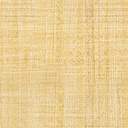 